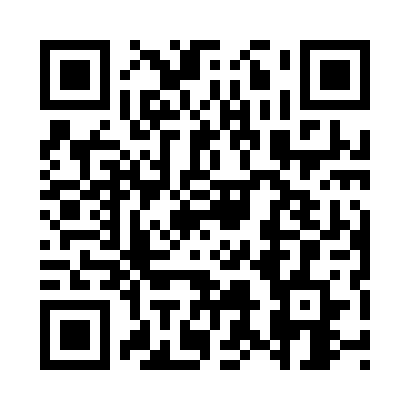 Prayer times for East Alstead, New Hampshire, USAMon 1 Jul 2024 - Wed 31 Jul 2024High Latitude Method: Angle Based RulePrayer Calculation Method: Islamic Society of North AmericaAsar Calculation Method: ShafiPrayer times provided by https://www.salahtimes.comDateDayFajrSunriseDhuhrAsrMaghribIsha1Mon3:275:1412:534:588:3210:192Tue3:275:1412:534:588:3210:193Wed3:285:1512:544:588:3210:184Thu3:295:1512:544:588:3210:185Fri3:305:1612:544:588:3110:176Sat3:315:1712:544:588:3110:177Sun3:325:1712:544:588:3110:168Mon3:335:1812:544:588:3010:159Tue3:345:1912:544:588:3010:1410Wed3:355:2012:554:588:2910:1311Thu3:375:2012:554:588:2910:1212Fri3:385:2112:554:588:2810:1113Sat3:395:2212:554:588:2810:1014Sun3:405:2312:554:588:2710:0915Mon3:415:2412:554:588:2610:0816Tue3:435:2512:554:588:2610:0717Wed3:445:2512:554:588:2510:0618Thu3:455:2612:554:588:2410:0519Fri3:475:2712:554:578:2310:0320Sat3:485:2812:564:578:2210:0221Sun3:505:2912:564:578:2210:0122Mon3:515:3012:564:578:219:5923Tue3:535:3112:564:578:209:5824Wed3:545:3212:564:568:199:5725Thu3:555:3312:564:568:189:5526Fri3:575:3412:564:568:179:5427Sat3:585:3512:564:558:169:5228Sun4:005:3612:564:558:159:5029Mon4:015:3712:564:558:139:4930Tue4:035:3812:564:548:129:4731Wed4:045:3912:554:548:119:46